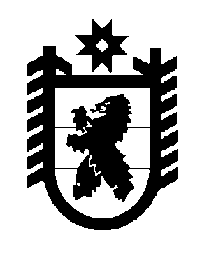 Республика КарелияАдминистрация Пудожского муниципального  районаПОСТАНОВЛЕНИЕот 03.04.2020 № 228-Пг. ПудожОб образовании общественной комиссии по обеспечению реализации федерального проекта «Формирование комфортной городской среды» на территории Пудожского городского поселения Пудожского муниципального района         В соответствии с Постановлением Правительства Российской Федерации от 10 февраля 2017 года № 169 «Об утверждении Правил предоставления и распределения субсидий из федерального бюджета бюджетам субъектов Российской Федерации на поддержку государственных программ субъектов Российской Федерации и муниципальных программ формирования современной городской среды», руководствуясь Уставом Пудожского муниципального района, администрация Пудожского муниципального района                                                             ПОСТАНОВЛЯЕТ:Создать Общественную комиссию по обеспечению реализации федерального проекта «Формирование комфортной городской среды» на территории Пудожского городского поселения Пудожского муниципального районаУтвердить положение об Общественной комиссии по обеспечению реализации федерального проекта «Формирование комфортной городской среды» на территории Пудожского городского поселения Пудожского муниципального района согласно приложению 1 к настоящему ПостановлениюОпределить численный и персональный состав Общественной комиссии по обеспечению реализации федерального проекта «Формирование комфортной городской среды» на территории Пудожского городского поселения Пудожского муниципального района согласно приложению 2 к настоящему Постановлению.Признать утратившими силу Постановление администрации Пудожского муниципального района от 29.10.2018 года № 539-П «Об образовании Общественной комиссии по обеспечению реализации приоритетного проекта «Формирование комфортной городской среды» на территории Пудожского городского поселения Пудожского муниципального района», Постановление администрации Пудожского муниципального района от 16.08.2019 года № 490-П «О внесении изменений в Постановление администрации Пудожского муниципального района  от 29.10.ю2018 № 539-П  «Об образовании Общественной комиссии по обеспечению реализации приоритетного проекта «Формирование комфортной городской среды» на территории Пудожского городского поселения Пудожского муниципального района».Настоящее постановление вступает в силу с момента его подписания.Глава администрацииПудожского муниципального района					                   А.В. ЛадыгинПриложение 1 к Постановлению администрацииПудожского муниципального района от 03.04.2020 № 228-ППОЛОЖЕНИЕоб Общественной комиссии по обеспечению реализациифедерального проекта «Формирование комфортной городской среды» на территории Пудожского городского поселения Пудожского муниципального районаОбщественная комиссия по обеспечению реализации федерального проекта «Формирование комфортной городской среды» на территории Пудожского городского поселения Пудожского муниципального района (далее - Общественная комиссия) является коллегиальным органом, созданным во исполнение постановления Правительства Российской Федерации от 10 февраля 2017 года № 169 «Об утверждении Правил предоставления и распределения субсидий из федерального бюджета бюджетам субъектов Российской Федерации на поддержку государственных программ субъектов Российской Федерации и муниципальных программ формирования современной городской среды» в целях осуществления контроля и координации деятельности в рамках реализации федерального проекта «Формирование комфортной городской среды» на территории Пудожского городского поселения.Общественная комиссия в своей деятельности руководствуется Конституцией Российской Федерации, Конституцией Республики Карелия, федеральными законами, указами и распоряжениями Президента Российской Федерации, постановлениями и распоряжениями Правительства Российской Федерации, законами Республики Карелия, а также настоящим Положением.Руководство деятельностью Общественной комиссии осуществляет высшее должностное лицо администрации Пудожского муниципального района - Глава администрации Пудожского муниципального района (далее - председатель Общественной комиссии).Общественная комиссия создается в целях:а) осуществления контроля за реализацией федерального проекта «Формирование комфортной городской среды» на территории Пудожского городского поселения Пудожского муниципального района (далее - Федеральный проект) и рассмотрения любого рода вопросов, возникающих в связи с его реализацией;б)осуществления контроля и координации хода выполнения муниципальной программы формирования современной городской среды (далее - муниципальная программа), в том числе конкретных мероприятий в рамках указанных программ;в)осуществления контроля и координации исполнения муниципальным образованием обязательств, в соответствии с постановлением Правительства Российской Федерации от 10 февраля 2017 года № 169 «Об утверждении Правил предоставления и распределения субсидий из федерального бюджета бюджетам субъектов Российской Федерации на поддержку государственных программ субъектов Российской Федерации и муниципальных программ формирования современной городской среды»;г)предварительного рассмотрения и согласования отчетов о реализации муниципальной программы;д)иных целей - по усмотрению муниципального образования.В состав Общественной комиссии включаются:а)сотрудник администрации, ответственный за реализацию Приоритетного проекта;б)представитель финансового органа (бухгалтер);в)представители иных заинтересованных органов местного самоуправления;г)представители политических партий и движений, представленных в Законодательном Собрании Республики Карелия (по согласованию с ними);д)представитель Карельского регионального отделения ООД «НАРОДНЫЙ ФРОНТ «ЗА РОССИЮ» (по согласованию с ними);е)представитель средств массовой информации;ж)представители иных организаций или иные лица по решению муниципального образования.Для реализации вышеуказанных задач Общественная комиссия выполняет следующие функции:а)организует взаимодействие органов местного самоуправления, политических партий и движений, общественных организаций, объединений предпринимателей и иных лиц по обеспечению реализации мероприятий Федерального проекта или иных связанных с ним мероприятий;б)взаимодействует с органами исполнительной власти Республики Карелия, органами местного самоуправления, политическими партиями и движениями, общественными организациями, иными лицами в части координации деятельности по реализации мероприятий Федерального проекта на территории муниципального образования, в том числе в части полноты и своевременности выполнения таких мероприятий;в)рассматривает спорные и проблемные вопросы реализации Федерального проекта на территории муниципального образования;г) иные функции.Для осуществления возложенных задач Общественная комиссия вправе:а)запрашивать в установленном порядке у органов исполнительной власти Республики Карелия, органов местного самоуправления, а также организаций, предприятий, учреждений необходимую информацию по вопросам деятельности Общественной комиссии;б)привлекать к участию и заслушивать на своих заседаниях представителей органов исполнительной власти Республики Карелия, органов местного самоуправления, а также организаций, предприятий, учреждений;в)вносить предложения в органы исполнительной власти Республики Карелия, органы местного самоуправления по вопросам обеспечения реализации Федерального проекта на территории муниципального образования;г)свершает иные действия.Решения Общественной комиссии оформляются протоколом, подписываемым председателем Общественной комиссии и секретарем и размещаются на сайте муниципального образования не позднее следующего рабочего дня, следующего за днем подписания.Для выполнения возложенных задач Общественная комиссия проводит заседания по мере необходимости, но не реже одного раза в месяц. В обязательном порядке на заседаниях Общественной комиссии рассматривается вопрос реализации муниципальной программы.Заседания Общественной комиссии целесообразно проводить в форме открытых заседаний, с приглашением средств массовой информации.11.       Члены Общественной комиссии должны присутствовать на заседаниях лично. В случае невозможности присутствия члена комиссии на заседании по уважительным причинам он вправе с согласия председателя Общественной комиссии направить для участия в заседании своего представителя.12.     Иные положения о деятельности Общественной комиссии определяются настоящим Положением по усмотрению органов местного самоуправления с учетом практики создания и организации подобного рода координационных органов.Приложение 2 к Постановлению администрацииПудожского муниципального районаот 03.04.2020 № 228-ПСостав Общественной комиссии по обеспечению реализации приоритетного проекта «Формирование комфортной городской среды» на территории Пудожского городского поселения Пудожского муниципального районаЛадыгин Андрей Владимирович - Глава администрации Пудожского муниципального района;Вартиайнен Екатерина Николаевна - Зам. главы администрации Пудожского муниципального района - руководитель управления по экономике и финансам администрации Пудожского муниципального района;Дроздовская Мария Олеговна - главный специалист управления по экономике и финансам администрации Пудожского муниципального района;Рахманов Алексей Валентинович - учредитель предприятия ООО «ЛХМ», депутат Законодательного Собрания Республики Карелия (по согласованию);Неймеровец Александр Иванович - Член РШ ОНФ в Карелии, сотрудник ГБУЗ Пудожская ЦРБ (по согласованию);Ефремова Наталья Андреевна - главный редактор газеты «Пудожский Вестник»;Онискевич Елена Борисовна - Руководитель исполкома Пудожского местного отделения ВПП «Единая Россия»;Кокунова Елена Анатольевна - председатель ликвидационной комиссии администрации Пудожского городского поселения;Легостов Виктор Георгиевич – начальник отдела мобилизационной работы, территориальной безопасности, гражданской обороны администрации Пудожского муниципального района;Попов Александр Юрьевич – заместител начальника ОНД и ПР Медвежьегорского и Пудожского районов УНДи ПР МЧС России по Республике Карелия (по согласованию);Титков Ярослав Алексеевич - государственный инспектор отделения ГИБДД ОМВД России по Пудожскому району (по согласованию);Куриленко А.М.- врио заместителя начальника полиции по охране общественного порядка ОМВД России по Пудожскому району (по согласованию).